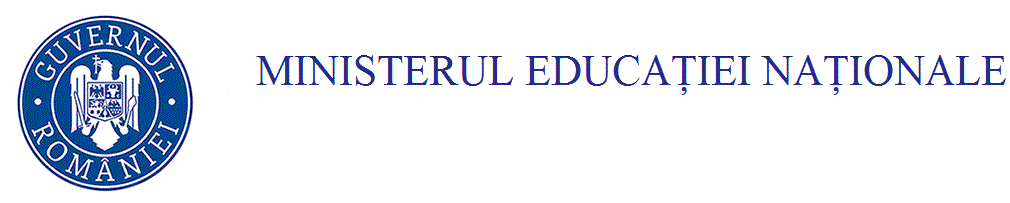 PRECIZĂRI PRIVIND CONCURSURILE NAŢIONALE „GEORGE EMIL PALADE” ŞI „EDUCAŢIE PENTRU SĂNĂTATE”Listele cu elevii participanţi la faza judeţeană a  Concursurilor Naţionale „George Emil Palade” şi „Educaţie pentru sănătate” vor fi transmise la următoarele date de contact:SĂRBĂTORI FERICITE ŞI MULTĂ, MULTĂ, SĂNĂTATE!Inspector şcolar pentru biologieProf. Romaşcu GianinaNr. crt.CompetiţiaLocaţiaProfesori organizatoriDate de contactTermen 1.Concursul Naţional „George Emil Palade”Liceul cu Program Sportiv VasluiPavel Ramonaemail: contact@lpsvs.roFax: 023531689114 aprilie2.Concursul Naţional „Educaţie pentru sănătate”Şcoala Gimnazială „Ştefan cel Mare” VasluiBucătaru EcaterinaCavaleriu Romeoemail: ecaterina3003@yahoo.comcontact@scoala5vs.rofax: 03354173795 mai